Publicado en Madrid el 27/02/2024 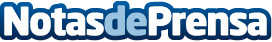 EALDE Business School evoluciona su marca para consolidar su crecimiento internacionalLa escuela de negocios española presenta una actualización de su identidad corporativa con el objetivo de ampliar su impacto en el sector del e-learningDatos de contacto:ÁngelEALDE Business School645038559Nota de prensa publicada en: https://www.notasdeprensa.es/ealde-business-school-evoluciona-su-marca-para Categorias: Nacional Educación Formación profesional Universidades http://www.notasdeprensa.es